	ПРОЕКТ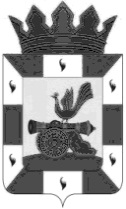 АДМИНИСТРАЦИЯ МУНИЦИПАЛЬНОГО ОБРАЗОВАНИЯ «СМОЛЕНСКИЙ РАЙОН» СМОЛЕНСКОЙ ОБЛАСТИП О С Т А Н О В Л Е Н И Еот _____________ № _________	В соответствии с абзацем вторым пункта 4 статьи 69.2 Бюджетного кодекса Российской Федерации, Постановлением Правительства Российской Федерации от 26 июня 2015 года № 640 «О порядке формирования государственного задания на оказание государственных услуг (выполнение работ) в отношении федеральных государственных учреждений и финансового обеспечения выполнения государственного задания», АДМИНИСТРАЦИЯ МУНИЦИПАЛЬНОГО ОБРАЗОВАНИЯ                      «СМОЛЕНСКИЙ РАЙОН» СМОЛЕНСКОЙ ОБЛАСТИ ПОСТАНОВЛЯЕТ:1. Утвердить базовые нормативы затрат, корректирующих коэффициентов к базовым нормативам затрат на оказание муниципальных услуг, оказываемых муниципальными бюджетными учреждениями  муниципального образования «Смоленский район» Смоленской области в сфере культуры.Глава муниципального образования«Смоленский район» Смоленской области                                              О.Ю. ЯзеваЗНАЧЕНИЯБАЗОВЫХ НОРМАТИВОВ ЗАТРАТ НА ОКАЗАНИЕ ГОСУДАРСТВЕННЫХ УСЛУГВ СФЕРЕ КУЛЬТУРЫ, КИНЕМАТОГРАФИИ, АРХИВНОГО ДЕЛА, ТУРИЗМАИ ОТРАСЛЕВЫЕ КОРРЕКТИРУЮЩИЕ КОЭФФИЦИЕНТЫ1. Значения базовых нормативов затрат на оказаниегосударственных услуг по коду ОКВЭД <*> 92.51ОТ1 - затраты на оплату труда с начислениями на выплаты по оплате труда работников, непосредственно связанных с оказанием государственной услуги;МЗ - затраты на приобретение материальных запасов и особо ценного движимого имущества, потребляемых (используемых) в процессе оказания государственной услуги;ИНЗ - иные затраты, непосредственно связанные с оказанием государственной услуги;КУ - затраты на коммунальные услуги;СНИ - затраты на содержание объектов недвижимого имущества, необходимого для выполнения государственного задания;СОЦДИ - затраты на содержание объектов особо ценного движимого имущества, необходимого для выполнения государственного задания;УС - затраты на приобретение услуг связи;ТУ - затраты на приобретение транспортных услуг;ОТ2 - затраты на оплату труда с начислениями на выплаты по оплате труда работников, которые не принимают непосредственного участия в оказании государственной услуги;ПНЗ - затраты на прочие общехозяйственные нужды на оказание государственной услуги.1.1 Значения отраслевых корректирующих коэффициентовк базовым нормативам затрат на оказание государственныхуслуг по коду ОКВЭД <*> 92.512. Значения базовых нормативов затрат на оказаниегосударственных услуг по коду ОКВЭД <*> 92.31ОТ1 - затраты на оплату труда с начислениями на выплаты по оплате труда работников, непосредственно связанных с оказанием государственной услуги;МЗ - затраты на приобретение материальных запасов и особо ценного движимого имущества, потребляемых (используемых) в процессе оказания государственной услуги;ИНЗ - иные затраты, непосредственно связанные с оказанием государственной услуги;КУ - затраты на коммунальные услуги;СНИ - затраты на содержание объектов недвижимого имущества, необходимого для выполнения государственного задания;СОЦДИ - затраты на содержание объектов особо ценного движимого имущества, необходимого для выполнения государственного задания;УС - затраты на приобретение услуг связи;ТУ - затраты на приобретение транспортных услуг;ОТ2 - затраты на оплату труда с начислениями на выплаты по оплате труда работников, которые не принимают непосредственного участия в оказании государственной услуги;ПНЗ - затраты на прочие общехозяйственные нужды на оказание государственной услуги.2.1. Значения отраслевых корректирующих коэффициентовк базовым нормативам затрат на оказание государственныхуслуг по коду ОКВЭД <*> 92.31--------------------------------<*> ОКВЭД - Общероссийский классификатор видов экономической деятельности.<**> Значения коэффициентов рассчитываются исходя из соответствующих показателей отраслевой специфики в соответствии с пунктом 27 Общих требований к определению нормативных затрат на оказание государственных (муниципальных) услуг в сфере культуры, кинематографии, архивного дела, применяемых при расчете объема финансового обеспечения выполнения государственного (муниципального) задания на оказание государственных (муниципальных) услуг (выполнение работ) государственным (муниципальным) учреждением, утвержденных приказом Министерства культуры Российской Федерации от 09.06.2015 N 1762.Об утверждении базовых нормативов затрат, корректирующих коэффициентов к базовым нормативам затрат на оказание муниципальных услуг, оказываемых муниципальными бюджетными учреждениями  муниципального образования «Смоленский район» Смоленской области в сфере культуры, на 2016 годНаименование государственной услугиНормативные затраты, непосредственно связанные с оказанием государственной услуги, руб.Нормативные затраты, непосредственно связанные с оказанием государственной услуги, руб.Нормативные затраты, непосредственно связанные с оказанием государственной услуги, руб.Нормативные затраты на общехозяйственные нужды, руб.Нормативные затраты на общехозяйственные нужды, руб.Нормативные затраты на общехозяйственные нужды, руб.Нормативные затраты на общехозяйственные нужды, руб.Нормативные затраты на общехозяйственные нужды, руб.Нормативные затраты на общехозяйственные нужды, руб.Нормативные затраты на общехозяйственные нужды, руб.Нормативные затраты на оказание услуги, руб.Наименование государственной услугиОТ1МЗИНЗКУСНИСОЦДИУСТУОТ2ПНЗНормативные затраты на оказание услуги, руб.1234567891011122 + 3 + 4 + 5 + 6 + 7 + 8 + 9 + 10 + 11Библиотечное, библиографическое и информационное обслуживание пользователей библиотеки в стационарных условиях (показатель объема - количество посещений)290.335.032.841.995.431.774.180.6724.973.46340.67Библиотечное, библиографическое и информационное обслуживание пользователей библиотеки удаленно через информационно-телекоммуникационную сеть "Интернет" (показатель объема - количество посещений)3.640.000.000.060.160.050.140.020.600.104.77Наименование государственной услугиУсловие, отражающее специфику оказания услугиЗначение отраслевого корректирующего коэффициентаБиблиотечное, библиографическое и информационное обслуживание пользователей библиотеки в стационарных условияхРабота с уникальными фондами2,50Библиотечное, библиографическое и информационное обслуживание пользователей библиотеки в стационарных условияхПроведение реконструкции здания, в котором осуществляется предоставление услуги0,60Библиотечное, библиографическое и информационное обслуживание пользователей библиотеки в стационарных условияхОказание услуги учреждением, отнесенным к особо ценным объектам культурного наследия народов Российской Федерации1,50Библиотечное, библиографическое и информационное обслуживание пользователей библиотеки в стационарных условияхОказание услуг для детей и молодежи0,83Библиотечное, библиографическое и информационное обслуживание пользователей библиотеки удаленно через информационно-телекоммуникационную сеть "Интернет"Работа с уникальными фондами2,50Библиотечное, библиографическое и информационное обслуживание пользователей библиотеки удаленно через информационно-телекоммуникационную сеть "Интернет"Проведение реконструкции здания, в котором осуществляется предоставление услуги0,60Библиотечное, библиографическое и информационное обслуживание пользователей библиотеки удаленно через информационно-телекоммуникационную сеть "Интернет"Оказание услуги учреждением, отнесенным к особо ценным объектам культурного наследия народов Российской Федерации1,50Библиотечное, библиографическое и информационное обслуживание пользователей библиотеки удаленно через информационно-телекоммуникационную сеть "Интернет"Оказание услуг для детей и молодежи0,83Наименование государственной услугиНормативные затраты, непосредственно связанные с оказанием государственной услуги, руб.Нормативные затраты, непосредственно связанные с оказанием государственной услуги, руб.Нормативные затраты, непосредственно связанные с оказанием государственной услуги, руб.Нормативные затраты на общехозяйственные нужды, руб.Нормативные затраты на общехозяйственные нужды, руб.Нормативные затраты на общехозяйственные нужды, руб.Нормативные затраты на общехозяйственные нужды, руб.Нормативные затраты на общехозяйственные нужды, руб.Нормативные затраты на общехозяйственные нужды, руб.Нормативные затраты на общехозяйственные нужды, руб.Нормативные затраты на оказание услуги, руб.Наименование государственной услугиОТ1МЗИНЗКУСНИСОЦДИУСТУОТ2ПНЗНормативные затраты на оказание услуги, руб.1234567891011122 + 3 + 4 + 5 + 6 + 7 + 8 + 9 + 10 + 11Показ (организация показа) спектаклей (театральных постановок) в стационарных условиях, с учетом всех форм (показатель объема - число зрителей)363.4823.95121.7316.0418.436.583.231.72206.7613.12775.04Показ (организация показа) спектаклей (театральных постановок) на выезде, с учетом всех форм (показатель объема - число зрителей)245.4712.10420.551.041.210.440.210.1113.580.87695.58Показ (организация показа) спектаклей (театральных постановок) на выезде, с учетом всех форм (показатель объема - количество публичных показов спектаклей)94 505.954 658.5161 911.75400.40465.85169.4080.8542.355 228.30334.95267 798.30Показ (организация показа) спектаклей (театральных постановок) на гастролях, с учетом всех форм (показатель объема - число зрителей)229.916.68703.701.041.210.440.210.1113.580.87957.75Показ (организация показа) спектаклей (театральных постановок) на гастролях, с учетом всех форм (показатель объема - количество публичных показов спектаклей)88 515.352 571.8270 924.50400.40465.85169.4080.8542.355 228.30334.95368 733.75Показ (организация показа) концертов и концертных программ, в стационарных условиях, с учетом всех форм (показатель объема - число зрителей)380.211.30398.762.504.792.861.170.0842.477.93842.07Показ (организация показа) концертов и концертных программ, на выезде, с учетом всех форм (показатель объема - число зрителей)380.211.30444.262.504.792.861.170.0842.4725.17904.81Показ (организация показа) концертов и концертных программ, на выезде, с учетом всех форм (показатель объема - количество публичных выступлений)233 616.001 040.0355 408.002 000.003 832.002 288.00936.0064.0033 976.0020 136.00723 848.00Показ (организация показа) концертов и концертных программ, на гастролях, с учетом всех форм (показатель объема - число зрителей)304.240.001 152.502.504.792.861.170.0842.4725.171 535.78Показ (организация показа) концертов и концертных программ, на гастролях, с учетом всех форм (показатель объема - количество публичных выступлений)243 392.000.00922 000.002 000.003 832.002 288.00936.0064.0033 976.0020 136.001 228 624.00Показ (организация показа) цирковых программ, с учетом всех форм (показатель объема - число зрителей)760.423.00797.525.004.799.582.340.1684.9415.861 683.61Наименование государственной услугиУсловие, отражающее специфику оказания услугиЗначение отраслевого корректирующего коэффициентаПоказ (организация показа) спектаклей (театральных постановок), в стационарных условияхОказание услуги учреждением, отнесенным к особо ценным объектам культурного наследия народов Российской Федерации1,5Показ (организация показа) спектаклей (театральных постановок), в стационарных условияхОказание услуги учреждением, отнесенным к объектам национального наследия Российской Федерации1,6Показ (организация показа) спектаклей (театральных постановок), в стационарных условияхОказание услуги для детей и молодежи2,2Показ (организация показа) спектаклей (театральных постановок), в стационарных условияхДрама, вместимость зрительного зала - до 800 мест3Показ (организация показа) спектаклей (театральных постановок), в стационарных условияхДрама, вместимость зрительного зала - от 800 до 1250 мест2Показ (организация показа) спектаклей (театральных постановок), в стационарных условияхДрама, вместимость зрительного зала - от 1250 до 1500 мест2,7Показ (организация показа) спектаклей (театральных постановок), в стационарных условияхОпера и балет, вместимость зрительного зала - до 1500 мест3Показ (организация показа) спектаклей (театральных постановок), в стационарных условияхОпера и балет, вместимость зрительного зала - свыше 1500 мест5,7Показ (организация показа) спектаклей (театральных постановок), в стационарных условияхКукольный спектакль, музыкальная комедия1,9Показ (организация показа) спектаклей (театральных постановок), в стационарных условияхСоздание спектаклей (драма)1,08 - 2,98 <**>Показ (организация показа) спектаклей (театральных постановок), в стационарных условияхСоздание спектаклей (опера и балет)1,05 - 1,43 <**>Показ (организация показа) спектаклей (театральных постановок), в стационарных условияхСоздание спектаклей (кукольный спектакль, музыкальная комедия)1,08Показ (организация показа) спектаклей (театральных постановок), в стационарных условияхБольшая форма1Показ (организация показа) спектаклей (театральных постановок), в стационарных условияхМалая форма1,25Показ (организация показа) спектаклей (театральных постановок), на выездеОказание услуги учреждением, отнесенным к особо ценным объектам культурного наследия народов Российской Федерации1,5Показ (организация показа) спектаклей (театральных постановок), на выездеОказание услуги учреждением, отнесенным к объектам национального наследия Российской Федерации1,6Показ (организация показа) спектаклей (театральных постановок), на выездеОпера и балет3Показ (организация показа) спектаклей (театральных постановок), на выездеСоздание спектаклей (опера и балет)1,31Показ (организация показа) спектаклей (театральных постановок), на выездеДрама, музыкальная комедия, кукольный спектакль1Показ (организация показа) спектаклей (театральных постановок), на выездеБольшая форма1Показ (организация показа) спектаклей (театральных постановок), на выездеМалая форма1Показ (организация показа) спектаклей (театральных постановок) на гастроляхОказание услуги учреждением, отнесенным к особо ценным объектам культурного наследия народов Российской Федерации1,5Показ (организация показа) спектаклей (театральных постановок) на гастроляхОказание услуги учреждением, отнесенным к объектам национального наследия Российской Федерации1,6Показ (организация показа) спектаклей (театральных постановок) на гастроляхОпера и балет3Показ (организация показа) спектаклей (театральных постановок) на гастроляхДрама, музыкальная комедия, кукольный спектакль1Показ (организация показа) спектаклей (театральных постановок) на гастроляхБольшая форма1Показ (организация показа) спектаклей (театральных постановок) на гастроляхМалая форма1Показ (организация показа) концертов и концертных программ, в стационарных условияхОказание услуги учреждением, отнесенным к особо ценным объектам культурного наследия народов Российской Федерации1,5Показ (организация показа) концертов и концертных программ, в стационарных условияхКонцерт камерного оркестра0,5Показ (организация показа) концертов и концертных программ, в стационарных условияхКонцерт камерного ансамбля0,4Показ (организация показа) концертов и концертных программ, в стационарных условияхСольный концерт0,4Показ (организация показа) концертов и концертных программ, в стационарных условияхКонцерт хора, капеллы0,8Показ (организация показа) концертов и концертных программ, в стационарных условияхКонцерт оркестра (большие составы), сборный концерт, концерт танцевально-хореографического коллектива, совместный концерт оркестра и хора (опера в концертном исполнении)1Показ (организация показа) концертов и концертных программ, в стационарных условияхСоздание концертов в стационарных условиях1,35 - 2,25 <**>Показ (организация показа) концертов и концертных программ, на выездеОказание услуги учреждением, отнесенным к особо ценным объектам культурного наследия народов Российской Федерации1,5Показ (организация показа) концертов и концертных программ, на выездеКонцерт камерного оркестра0,5Показ (организация показа) концертов и концертных программ, на выездеКонцерт камерного ансамбля0,4Показ (организация показа) концертов и концертных программ, на выездеСольный концерт0,4Показ (организация показа) концертов и концертных программ, на выездеКонцерт хора, капеллы0,8Показ (организация показа) концертов и концертных программ, на выездеКонцерт оркестра (большие составы), сборный концерт, концерт танцевально-хореографического коллектива, совместный концерт оркестра и хора (опера в концертном исполнении)1Показ (организация показа) концертов и концертных программ, на выездеСоздание концертов хора, капеллы1,17 - 4,25 <**>Показ (организация показа) концертов и концертных программ, на выездеСоздание концертов танцевально-хореографического коллектива1,48Показ (организация показа) концертов и концертных программ, на выездеСоздание концертов оркестра (большие составы)1,03 - 6,56 <**>Показ (организация показа) концертов и концертных программ, на выездеСоздание концертов камерного оркестра1,12 - 1,9 <**>Показ (организация показа) концертов и концертных программ, на гастроляхОказание услуги учреждением, отнесенным к особо ценным объектам культурного наследия народов Российской Федерации1,5Показ (организация показа) концертов и концертных программ, на гастроляхКонцерт камерного оркестра0,5Показ (организация показа) концертов и концертных программ, на гастроляхКонцерт камерного ансамбля0,4Показ (организация показа) концертов и концертных программ, на гастроляхСольный концерт0,4Показ (организация показа) концертов и концертных программ, на гастроляхКонцерт хора, капеллы0,8Показ (организация показа) концертов и концертных программ, на гастроляхКонцерт оркестра (большие составы), сборный концерт, концерт танцевально-хореографического коллектива, совместный концерт оркестра и хора (опера в концертном исполнении)1